
"4" is a structured around Rafael Huarte compositions, with lyrics adapted from poems of Elizabeth Aranda, and wrapped / supplemented with guitars and drums arrangements Josep Giménez and several guitar sounds, e-bows, slides Josema Uros, and the voice interpretation Elisabeth."4" is a common place for the songs develop and find life itself, into different musical territory, rhythmic and vocal."4" is a shared area, musical and artistically, nesting on a whole conception and execution, from lyrics, music, arrangements, graphic design and production.A formation "4" with experience- Elisabeth Aranda, Voice and choirs. Artist who has published books of poetry, video art and documentaries, installations and paintings, have made most of the lyrics, and the album cover.- Rafael Huarte, guitar soloist and composer of songs, was part of the rock scene Navarre in the eighties with Boulevard and Minoria Agraria groups.- Josep Giménez, Guitars, Riffs and drum programming. Musician and producer, was part of the new wave scene of the 80s Barcelona, founding Suck Electrónic groups and Oslo and in later stages, not-Diva, Lilith and Parker'n'Parker. Since the late 90 Catfly directs his own music production studio.- Josema Uros, guitars, E-bow, slides. Musician and type designer. He has played with New Buildings, Stock of Coke, Bootunoo, Pascal Comelade, DBP and Altaba/Carignane/Uros among other formations. Currently, shares guitar duties with Josep Giménez and Ana Dominguez Parker'n'Parker and is part of Grus quartet.Sound and Recording
"4", in Verde Laberinto, structured its proposal on a basis of guitars, where acoustic riffs, slides and e-bows harmonies maintain for a nuanced voice and different drag us into a powerful chorus and vocal development which embodies the essence of the songs. Among them, snaking guitar solos with a thick sound and melodic.
In Verde Laberinto collaborated, among others, members of Lilith, Agnes Castaño, vocals on "Homenaje" and Rafa Martinez on bass and Michel Aranda, classical guitarist has brought the bass to two tracks.The album was recorded between 2010 and 2012, mixed and produced by Josep Giménez in different sessions Catfly Studios in Barcelona, where the original songs came alive. The album was mastered at Sage Audio studios in Nashville."AL GALOPE", song is the first single extractedThe letters are involved, as in Para Ti «Hoy!…alza los ojos y sube esa frente», And en Luces y Sombras «Y quiero estar en cada lucha que estalla y quiero ser espada», painful, about friends lost as Esperanza and Homenaje, «y no dejar que el tiempo y el polvo conviertan en nada tus ganas de vivir en el viento» or about death and drugs in Al Galope, dedicated to Antonio Vega «La chica se fue con duendes del surco escarlata, que no saben esperar, huele a muerte», and love, in Paroles where «las palabras son tu luz», and Giro y Giro where «se hizo el vuelo con la libertad y el mar con tus alas que no supe nadar». In La Cabeza Ladeada, «No puedo respirar, No puedo mirar y ver la lagrima lenta y caliente al caer…» 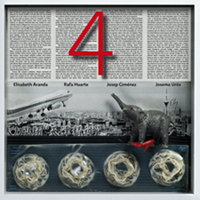 4
Verde laberinto
01-Para ti02-Homenaje03-La cabeza ladeada04-Al galope05-Paroles06-Giro y giro07-Tu voz en el mar08-Esperanza09-Verde laberinto10-Luces y sombraswww.psm-music.com/4promo@psm-music.comhttp://4verdelaberinto.bandcamp.com
elisabetharanda2002@yahoo.esPSM-31297-CD – 8435015513597 – PVP (advised) physical cd: 10 €
distribution physical disc www.discmedi.com digital disc www.altafonte.comPSM-31297-CD – 8435015513597 – PVP (advised) physical cd: 10 €
distribution physical disc www.discmedi.com digital disc www.altafonte.com